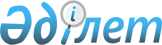 О бюджете Зерендинского района на 2009 год
					
			Утративший силу
			
			
		
					Решение Зерендинского районного маслихата Акмолинской области от 18 декабря 2008 года № 14-85. Зарегистрировано Управлением юстиции Зерендинского района Акмолинской области 30 декабря 2008 года № 1-14-89. Утратило силу - решением  Зерендинского районного маслихата Акмолинской области от 9 апреля 2010 года № 27-173      Сноска. Утратило силу - решением  Зерендинского районного маслихата Акмолинской области от 09.04.2010 № 27-173

      В соответствии со статьей 63 Бюджетного кодекса Республики Казахстан от 24 апреля 2004 года, подпунктом 1 пункта 1 статьи 6 Закона Республики Казахстан от 23 января 2001 года «О местном государственном управлении в Республике Казахстан», Зерендинский районный маслихат РЕШИЛ:



      1. Утвердить бюджет Зерендинского района на 2009 год согласно приложению 1 в следующих объемах:

      1) Доходы, в том числе по: – 2 186 634,8 тысяч тенге;

      налоговым поступлениям  – 704 542 тысячи тенге;

      неналоговым поступлениям – 15 646 тысяч тенге;

      поступлениям от продажи основного капитала – 63 372 тысяч тенге;

      поступлениям трансфертов – 1 403 074,8 тысяч тенге;

      2) Затраты – 2 115 340,5 тысяч тенге;

      3) Чистое бюджетное кредитование – 0 тысяч тенге, в том числе:

      бюджетные кредиты - 0 тысяч тенге;

      погашение бюджетных кредитов – 0 тысяч тенге;

      4) Сальдо по операциям с финансовыми активами - 2 600 тысяч тенге;

      в том числе:

      приобретение финансовых активов - 31 600 тысяч тенге;

      поступления от продажи финансовых активов государства – 29  000 тысяч тенге;

      5) Дефицит (профицит) бюджета – 28 694,3 тысяч тенге;

      6) Финансирование дефицита (использование профицита) бюджета - 28 694,3 тысяч тенге. Погашение кредита в сумме 28 698 тысяч тенге. Используемые остатки бюджетных средств в сумме 3.7 тысяч тенге.

      Сноска. Пункт 1 с изменениями, внесенными решениями Зерендинского районного маслихата Акмолинской области от 31.03.2009 № 16-96; 27.04.2009 № 18-111; 24.07.2009 № 19-117; 20.10.2009  № 20-135;03.12.2009 № 21-143.



      2. Утвердить доходы бюджета района за счет следующих источников:

      1) налоговых поступлений, в том числе:

      индивидуального подоходного налога с доходов, не облагаемых у источника выплаты;

      индивидуального подоходного налога с физических лиц, осуществляющих деятельность по разовым талонам;

      социального налога;

      налога на имущество юридических лиц и индивидуальных предпринимателей;

      налога на имущество физических лиц;

      земельного налога с физических лиц на земли населенных пунктов;

      земельного налога на земли промышленности, транспорта, связи, обороны и иного несельскохозяйственного назначения;

      земельного налога с юридических лиц и индивидуальных предпринимателей, частных нотариусов и адвокатов на земли сельскохозяйственного назначения;

      земельного налога юридических лиц и индивидуальных предпринимателей, частных нотариусов и адвокатов на земли населенных пунктов;

      налога на транспортные средства юридических лиц;

      налога на транспортные средства физических лиц;

      единого земельного налога;

      всем видам спирта, произведенным на территории Республики Казахстан;

      бензина (за исключением авиационного) реализуемого юридическими и физическими лицами в розницу, а также используемого на собственные производственные нужды;

      дизельного топлива, реализуемого юридическими и физическими лицами в розницу, а также используемого на собственные производственные нужды;

      платы за пользование земельными участками;

      сбора за регистрацию индивидуальных предпринимателей;

      лицензионного сбора за право занятия отдельными видами деятельности;

      сбора за государственную регистрацию юридических лиц и учетную регистрацию филиалов и представительств;

      сбора за государственную регистрацию залога движимого имущества;

      сбора за государственную регистрацию транспортных средств;

      сбора за государственную регистрацию прав на недвижимое имущество и сделок с ним;

      платы за размещение наружной(визуальной) рекламы в полосе отвода автомобильных дорог общего пользования местного значения и в населенных пунктах;

      государственной пошлины, взимаемой с подаваемых в суд исковых заявлений, заявлений особого искового производства, заявлений (жалоб) по делам особого производства, заявлений о вынесении судебного приказа, заявлений о выдаче дубликата исполнительного листа, заявлений о выдаче исполнительных листов на принудительное исполнение решений третейских арбитражных судов и иностранных судов, заявлений о повторной выдаче копий судебных актов, исполнительных листов и иных  документов, за исключением государственной пошлины с подаваемых в суд  исковых заявлений к государственным учреждениям;

      государственной пошлины, взимаемой за регистрацию акта гражданского состояния, выдачу гражданам повторных свидетельств о регистрации акта гражданского состояния, а также свидетельств в связи с изменением, дополнением, исправлением и восстановлением записи актов о рождении, браке, расторжении брака, смерти;

      государственной пошлины, взимаемой за оформление документов на право выезда за границу и приглашение в Республику Казахстан лиц из других государств, а также за внесение изменений в эти документы;

      государственной пошлины, взимаемой за оформление документов о приобретении гражданства Республики Казахстан, восстановлении в гражданстве в Республике Казахстан и прекращении гражданства Республики Казахстан;

      государственной пошлины за регистрацию места жительства;

      государственной пошлины, взимаемой за выдачу разрешений на право охоты;

      государственной пошлины, взимаемой за регистрацию и перерегистрацию каждой единицы гражданского, служебного оружия физических и юридических лиц (за исключением холодного охотничьего, сигнального, огнестрельного бесствольного, механических распылителей, аэрозольных и других устройств, снаряженных слезоточивым или раздражающими веществами, пневматического оружия с дульной энергией не более 7,5 Дж и калибра до 4,5 мм включительно);

      государственной пошлины за выдачу разрешений на хранение или хранение и ношение, транспортировку, ввоз на территорию Республики Казахстан и вывоз из Республики Казахстан оружия и патронов к нему.

      2) неналоговых поступлений:

      доходов от аренды имущества, находящегося в коммунальной собственности;

      административных штрафов, пени, санкций, взысканий, налагаемых местными государственными органами;

      прочие неналоговые поступления в местный бюджет;

      3) поступлений от продажи основного капитала;

      поступлений от продажи земельных участков;

      поступлений от продажи гражданам квартир;

      плата за продажу права аренды земельных участков.

      4) поступления трансфертов, в том числе:

      трансферты из областного бюджета;

      трансферты из республиканского бюджета.



      3. Учесть, что в районном бюджете на 2009 год предусмотрена субвенция, передаваемая из областного бюджета в сумме 1 054 936 тысяч тенге.



      4. Учесть, что в составе трансфертов из республиканского бюджета на 2009 год предусмотрены целевые трансферты в сумме 164 538,2 тысяча тенге, в том числе:

      1) целевые текущие трансферты в сумме 29 471,2 тысячи тенге, в том числе:

      10 749,6 тысячи тенге – на создание лингафонных и мультимедийных кабинетов;

      7 946,1 тысячи тенге – на оснащение учебным оборудованием кабинетов физики, химии, биологии;

      1 061 тысяча тенге – на выплату государственной адресной социальной помощи;

      4 700 тысяч тенге на выплату государственных пособий на детей до 18 лет из малообеспеченных семей;

      8 287 тысяч тенге – распределение сумм целевых текущих трансфертов для реализации мер социальной поддержки специалистов социальной сферы сельских населенных пунктов;

      Распределение указанных трансфертов определяется  постановлением акимата района;

      2) целевые трансферты на развитие в сумме 135 067 тысяч тенге, в том числе:

      135 067 тысяч тенге - на реконструкцию и строительство разводящих сетей водопровода в с.Зеренда;

      5 000 тысяч тенге целевые трансферты на развитие из республиканского бюджета на развитие и обустройство инженерно - коммуникационной инфраструктуры.

      Сноска. Пункт 4 с изменениями, внесенными решениями Зерендинского районного маслихата Акмолинской области от 27.04.2009 № 18-111; 20.10.2009 № 20-135; 03.12.2009 № 21-143.



      Строки исключены - решением Зерендинского районного маслихата Акмолинской области от 27.04.2009 № 18-111



      Распределение указанных трансфертов определяется  постановлением акимата района.



      5. Учесть, что в составе трансфертов из областного бюджета на 2009 год предусмотрены целевые трансферты в сумме 107 539,2 тысяч тенге, в том числе:

      1) целевые текущие трансферты в сумме 29 431,8 тысяч тенге, в том числе:

      1 948 тысяч тенге – на оказание социальной помощи участникам и инвалидам Великой отечественной войны на расходы за коммунальные услуги.

      22 339 тысяч тенге - на содержание детского сада "Арайлы" в селе Зеренда;

      5 043,8 тысяч тенге – средства из областного бюджета, выделенные в рамках реализации мероприятий Дорожной карты на ремонт инженерно-коммуникационной инфраструктуры;

      662 тысячи тенге целевые текущие трансферты из областного бюджета на оказание социальной помощи студентам из малообеспеченных семей на оплату за учебу.

      Распределение указанных трансфертов определяется  постановлением акимата района;

      2) целевые трансферты на развитие в сумме 78 392 тысячи тенге, в том числе:

      30 638 тысяч тенге – на строительство детского сада на 140 мест с.Зеренда;

      16 154 тысячи тенге – на строительство средней школы на 80 мест с.Айдарлы;

      31 600 тысяч тенге – на увеличение уставного капитала юридических лиц района;

      Распределение указанных трансфертов определяется  постановлением акимата района.

      Сноска. Пункт 5 с изменениями, внесенными решениями Зерендинского районного маслихата Акмолинской области от 2009.03.3116-96; 27.04.2009 № 18-111; 24.07.2009 № 19-117; 20.10.2009 № 20-135.



        5-1. Учесть, что в районном бюджете на 2009 год предусмотрены средства в рамках реализации стратегии региональной занятости и переподготовки кадров в сумме 81 041,2 тысяч тенге, в том числе:

      из республиканского бюджета – 75 997,4 тысяч тенге, из областного бюджета - 5 043,8 тысяч тенге;

      18 010 тысяч тенге – на капитальный ремонт Чаглинской средней школы села Чаглинка.

      Сноска. Дополнен пунктом 5-1, решением Зерендинского районного маслихата Акмолинской области от 27.04.2009 № 18-111. Пункт 5-1 с изменениями, внесенными решениями Зерендинского районного маслихата Акмолинской области от 24.07.2009 № 19-117; 20.10.2009 № 20-135.



      6. Утвердить резерв местного исполнительного органа района на 2009 год в сумме 14 400 тысяч тенге. 

      6-1. Учесть, что в районном бюджете на 2009 год в установленном законодательством порядке использованы свободные остатки бюджетных средств, образовавшиеся на 1 января 2009 года, в сумме 3,7 тысяч тенге.

      6-2. Учесть, что в районном бюджете на 2009 год предусмотрен возврат целевых трансфертов, выделенных из республиканского и районного бюджетов в сумме 3 234,2 тысячи тенге.

      6-3. Учесть, что в районном бюджете на 2009 год предусмотрен возврат в областной бюджет не погашенного кредита, выданного в 2008 году на покрытие дефицита наличности района в сумме 28 698 тысяч тенге.   

      Сноска. Пункт 6 с изменениями, внесенными решениями Зерендинского районного маслихата Акмолинской области от 2009.03.31 № 16-96; 20.10.2009 № 20-135.



       7. В составе расходов районного бюджета на 2009 год предусмотрены, согласно законодательству Республики Казахстан, доплаты в размере 25 процентов от окладов и тарифных ставок специалистам, проживающим и работающим в сельской местности и  поселках городского типа, организаций здравоохранения, образования,  социального обеспечения, культуры и спорта, финансируемых из районного бюджета, согласно перечню согласованного с районным маслихатом.



      8. Утвердить перечень бюджетных программ развития районного бюджета на 2009 год с разделением на бюджетные программы, направленные на реализацию инвестиционных проектов (программ) и формирование или увеличение уставного капитала юридических лиц, согласно приложению 2.



      9. Утвердить перечень районных бюджетных программ, не подлежащих секвестру в процессе исполнения районного бюджета на 2009 год, согласно приложению 3.



      10. Утвердить бюджетные программы поселка, аула (села), аульных (сельских) округов на 2009 год, согласно приложению 4.



      11. Настоящее решение вступает в силу со дня государственной регистрации в Управлении юстиции Зерендинского района и вводится в действие с 1 января 2009 года.      Председатель

      сессии, секретарь

      районного Маслихата                        К.Хасенов      СОГЛАСОВАНО:      Аким

      Зерендинского района                       Е.Сагдиев      Председатель

      налогового комитета по

      Зерендинскому району                       Е.Наушарипов      Начальник

      отдела экономики и

      бюджетного планирования

      Зерендинского района                       Б.Абуталипов

Приложение 1

к решению Зерендинского районного

маслихата от 18 декабря 2008 года

№ 14-85 о бюджете Зерединкого

района на 2009 год      Сноска. Приложение 1 в редакции решения Зерендинского районного маслихата Акмолинской области от 03.12.2009 № 21-143 Бюджет района на 2009 год

Приложение 2

к решению Зерендинского районного

маслихата от 18 декабря 2008 года

№ 14-85 о бюджете Зерединкого

района на 2009 год      Сноска. Приложение 2 в редакции решении Зерендинского районного маслихата Акмолинской области от 03.12.2009 № 21-143 Перечень бюджетных программ развития районного

бюджета на 2009 год с разделением на бюджетные

программы, направленные на реализацию бюджетных инвестиционных проектов и формирование или

увеличение уставного капитала юридических лиц

Приложение 3

к решению Зерендинского районного

маслихата от 18 декабря

2008 года № 14-85

о бюджете Зерединкого района на 2009 год Перечень районных бюджетных программ, не подлежащих

секвестру в процессе исполнения бюджета на 2009 год

Приложение

№ 4 к решению Зерендинского

районного маслихата

от 18 декабря 2008 года № 14-85

о бюджете Зерединкого района на 2009 год      Сноска. Приложение 4 в редакции решении Зерендинского районного маслихата Акмолинской области от 03.12.2009 № 21-143 Бюджетные программы поселка, аула (села),

аульных (сельских) округов на 2009 год
					© 2012. РГП на ПХВ «Институт законодательства и правовой информации Республики Казахстан» Министерства юстиции Республики Казахстан
				КатегорияКатегорияКатегорияКатегорияКатегорияКатегорияФункциональная группаФункциональная группаФункциональная группаФункциональная группаФункциональная группаФункциональная группаКлассКлассКлассКлассКлассФункциональная подгруппаФункциональная подгруппаФункциональная подгруппаФункциональная подгруппаФункциональная подгруппаПодклассПодклассПодклассПодклассАдминистратор бюджетных программАдминистратор бюджетных программАдминистратор бюджетных программАдминистратор бюджетных программСпецификаСпецификаСпецификаПрограммаПрограммаПрограммаНаименование1234567I. Доходы2186634,81Налоговые поступления70454201Подоходный налог132672Индивидуальный подоходный налог1326702Индивидуальный подоходный налог с доходов, не облагаемых у источника выплаты1293503Индивидуальный подоходный налог с физических лиц, осуществляющих деятельность по разовым талонам33203Социальный налог2220001Социальный налог22200001Социальный налог22200004Hалоги на собственность2978581Hалоги на имущество25034601Налог на имущество юридических лиц и индивидуальных предпринимателей24854602Hалог на имущество физических лиц18003Земельный налог1442302Земельный налог с физических лиц на земли населенных пунктов540003Земельный налог на земли промышленности, транспорта, связи, обороны и иного несельскохозяйственного назначения636707Земельный налог с юридических лиц и индивидуальных предпринимателей, частных нотариусов и адвокатов на земли сельскохозяйственного назначения100008Земельный налог с юридических лиц, индивидуальных предпринимателей, частных нотариусов и адвокатов на земли населенных пунктов16564Hалог на транспортные средства3038901Hалог на транспортные средства с юридических лиц1416302Hалог на транспортные средства с физических лиц162265Единый земельный налог270001Единый земельный налог270005Внутренние налоги на товары, работы и услуги1675592Акцизы14590001Все виды спирта, произведенные на территории Республики Казахстан14250096Бензин (за исключением авиационного) реализуемый юридическими и физическими лицами в розницу, а также используемый на собственные производственные нужды240097Дизельное топливо, реализуемое юридическими и физическими лицами в розницу, а также используемое на собственные производственные нужды10003Поступления за использование природных и других ресурсов1605015Плата за пользование земельными участками160504Сборы за ведение предпринимательской и профессиональной деятельности560901Сбор за государственную регистрацию индивидуальных предпринимателей18002Лицензионный сбор за право занятия отдельными видами деятельности159903Сбор за государственную регистрацию юридических лиц и учетную регистрацию филиалов и представительств, а также их перерегистрацию16005Сбор за государственную регистрацию залога движимого имущества и ипотеки судна или строящегося судна13314Сбор за государственную регистрацию транспортных средств, а также их перерегистрацию6918Сбор за государственную регистрацию прав на недвижимое имущество и сделок с ним284820Плата за размещение наружной (визуальной) рекламы в полосе отвода автомобильных дорог общего пользования местного значения и в населенных пунктах62008Обязательные платежи, взимаемые за совершение юридически значимых действий и (или) выдачу документов уполномоченными на то государственными органами или должностными лицами38581Государственная пошлина385802Государственная пошлина, взимаемая с подаваемых в суд исковых заявлений, заявлений особого искового производства, заявлений (жалоб) по делам особого производства, заявлений о вынесении судебного приказа, заявлений о выдаче дубликата исполнительного листа, заявлений о выдаче исполнительных листов на принудительное исполнение решений третейских (арбитражных) судов и иностранных судов,  заявлений о повторной выдаче копий судебных актов, исполнительных листов и иных документов, за исключением государственной пошлины с подаваемых в суд исковых заявлений к государственным учреждениям230804Государственная пошлина, взимаемая за регистрацию актов гражданского состояния, а также за выдачу гражданам справок и повторных свидетельств о регистрации актов гражданского состояния и свидетельств в связи с изменением, дополнением и восстановлением записей актов гражданского состояния100005Государственная пошлина, взимаемая за оформление документов на право выезда за границу  на постоянное место жительства и приглашение в Республику Казахстан лиц из других государств, а также за внесение изменений в эти документы15008Государственная пошлина взимаемая за регистрацию места жительства30009Государственная пошлина, взимаемая за выдачу удостоверения охотника и его ежегодную регистрацию2510Государственная пошлина, взимаемая за регистрацию и перерегистрацию каждой единицы гражданского, служебного оружия физических и юридических лиц (за исключением холодного охотничьего, сигнального, огнестрельного бесствольного, механических распылителей, аэрозольных и других устройств, снаряженных слезоточивыми или раздражающими веществами, пневматического оружия с дульной энергией не более 7,5 ДЖ и калибра до 4,5 мм включительно)2512Государственная пошлина за выдачу разрешений на хранение или хранение и ношение, транспортировку, ввоз на территорию Республики Казахстан и вывоз из Республики Казахстан оружия и патронов к нему502Неналоговые поступления1564601Доходы от государственной собственности18195Доходы от аренды  имущества, находящегося в государственной собственности181904Доходы от аренды имущества, находящегося в коммунальной собственности181904Штрафы, пени, санкции, взыскания, налагаемые государственными учреждениями, финансируемыми из государственного бюджета, а также содержащимися и финансируемыми из бюджета (сметы расходов) Национального Банка Республики Казахстан137971Штрафы, пени, санкции, взыскания, налагаемые государственными учреждениями, финансируемыми из государственного бюджета, а также содержащимися и финансируемыми из бюджета (сметы расходов) Национального Банка Республики Казахстан, за исключением поступлений от организаций нефтяного сектора1379705Административные штрафы, пени, санкции, взыскания, налагаемые местными государственными органами1379706Прочие неналоговые поступления301Прочие неналоговые поступления3009Другие неналоговые поступления в местный бюджет303Поступления от продажи основного капитала6337201Продажа государственного имущества, закрепленного за государственными учреждениями393721Продажа государственного имущества, закрепленного за государственными учреждениями3937203Поступления от продажи гражданам квартир3937203Продажа земли и нематериальных активов240001Продажа земли2400001Поступления от продажи земельных участков240004Поступления трансфертов1403074,802Трансферты из вышестоящих органов государственного управления1403074,82Трансферты из областного бюджета1403074,801Целевые текущие трансферты134964,402Целевые трансферты на развитие213174,403Субвенции1054936II. Затраты2155340,501Государственные услуги общего характера164268,81Представительные, исполнительные и другие органы, выполняющие общие функции государственного управления146014112Аппарат маслихата района (города областного значения)9921001Обеспечение деятельности маслихата района (города областного значения)9921122Аппарат акима района (города областного значения)33424001Обеспечение деятельности акима района ( города областного значения)33424123Аппарат акима района в городе, города районного значения, поселка, аула (села), аульного (сельского) округа102669001Функционирование аппарата акима района в городе, города районного значения, поселка, аула (села), аульного (сельского) округа1026692Финансовая деятельность10123,8452Отдел финансов района (города областного значения)10123,8001Обеспечение деятельности Отдела финансов8423003Проведение оценки имущества в целях налогообложения856004Организация работы по выдаче разовых талонов и обеспечение полноты сбора сумм от реализации разовых талонов244,8011Учет, хранение, оценка и реализация имущества, поступившего в коммунальную собственность6005Планирование и статистическая деятельность8131453Отдел экономики и бюджетного планирования района (города областного значения)8131001Обеспечение деятельности Отдела экономики и бюджетного планирования813102Оборона17141Военные нужды1714122Аппарат акима района (города областного значения)1714005Мероприятия в рамках исполнения всеобщей воинской обязанности171403Общественный порядок, безопасность, правовая, судебная, уголовно-исполнительная деятельность5001Правоохранительная деятельность500458Отдел жилищно-коммунального хозяйства, пассажирского транспорта и автомобильных дорог района (города областного значения)500021Обеспечение безопасности дорожного движения в населенных пунктах50004Образование1462379,21Дошкольное воспитание и обучение87933464Отдел образования района (города областного значения)87933009Обеспечение деятельности организаций дошкольного воспитания и обучения879332Начальное общее, основное общее, среднее общее образование1265153,4123Аппарат акима района в городе, города районного значения, поселка, аула (села), аульного (сельского) округа2741005Организация бесплатного подвоза учащихся до школы и обратно в аульной (сельской) местности2741464Отдел образования района (города областного значения)1262412,4003Общеобразовательное обучение1243082,4006Дополнительное образование для детей19330049Прочие услуги в области образования109292,8464Отдел образования района (города областного значения)42708,4001Обеспечение деятельности отдела образования6173004информатизация системы образования в государственных учреждениях образования района4403005Приобретение и доставка учебников, учебно-методических комплексов для государственных организаций образования района (города областного значения)11000007Проведение школьных олимпиад, внешкольных мероприятий и конкурсов районного (городского) масштаба131011Капитальный, текущий ремонт объектов образования в рамках реализации стратегии региональной занятости и переподготовки кадров21001,4467Отдел строительства района (города областного значения)66584,4037Строительство и реконструкция объектов образования66584,406Социальная помощь и социальное обеспечение1211982Социальная помощь103942451Отдел занятости и социальных программ района (города областного значения)103942002Программа занятости28980005Государственная адресная социальная помощь1382006Жилищная помощь1039007Социальная помощь отдельным категориям нуждающихся граждан по решениям местных представительных органов41495010Материальное обеспечение детей-инвалидов, воспитывающихся и обучающихся на дому628014Оказание социальной помощи нуждающимся гражданам на дому12814016Государственные пособия на детей до 18 лет14356017Обеспечение нуждающихся инвалидов специальными гигиеническими средствами и предоставление услуг специалистами жестового языка, индивидуальными помощниками в соответствии с индивидуальной программой реабилитации инвалида32489Прочие услуги в области социальной помощи и социального обеспечения17256451Отдел занятости и социальных программ района (города областного значения)17256001Обеспечение деятельности отдела занятости и социальных программ16877011Оплата услуг по зачислению, выплате и доставке пособий и других социальных выплат37907Жилищно-коммунальное хозяйство52541,81Жилищное хозяйство10554458Отдел жилищно-коммунального хозяйства, пассажирского транспорта и автомобильных дорог района (города областного значения)300004Обеспечение жильем отдельных категорий граждан300467Отдел строительства района (города областного значения)10254003Строительство и (или) приобретение жилья государственного коммунального жилищного фонда5254004Развитие, обустройство и (или) приобретение инженерно-коммуникационной инфраструктуры50002Коммунальное хозяйство30494,8123Аппарат акима района в городе, города районного значения, поселка, аула (села), аульного (сельского) округа100014Организация водоснабжения населенных пунктов100458Отдел жилищно-коммунального хозяйства, пассажирского транспорта и автомобильных дорог района (города областного значения)25504,8012Функционирование системы водоснабжения и водоотведения6009026Организация эксплуатации тепловых сетей, находящихся в коммунальной собственности районов14452030Ремонт инженерно-коммуникационной инфраструктуры и благоустройство населенных пунктов в рамках реализации cтратегии региональной занятости и переподготовки кадров:5043,8467Отдел строительства района (города областного значения)4890006Развитие системы водоснабжения48903Благоустройство населенных пунктов11493123Аппарат акима района в городе, города районного значения, поселка, аула (села), аульного (сельского) округа9594008Освещение улиц населенных пунктов8744009Обеспечение санитарии населенных пунктов250011Благоустройство и озеленение населенных пунктов600458Отдел жилищно-коммунального хозяйства, пассажирского транспорта и автомобильных дорог района (города областного значения)1899016Обеспечение санитарии населенных пунктов980018Благоустройство и озеленение населенных пунктов91908Культура, спорт, туризм и информационное пространство927771Деятельность в области культуры54361455Отдел культуры и развития языков района (города областного значения)54361003Поддержка культурно-досуговой работы543612Спорт5357465Отдел физической культуры и спорта района (города областного значения)5357006Проведение спортивных соревнований на районном (города областного значения) уровне2950007Подготовка и участие членов  сборных команд района (города областного значения) по различным видам спорта на областных спортивных соревнованиях24073Информационное пространство23095455Отдел культуры и развития языков района (города областного значения)16795006Функционирование районных (городских) библиотек15559007Развитие государственного языка и других языков народов Казахстана1236456Отдел внутренней политики района (города областного значения)6300002Проведение государственной информационной политики через средства массовой информации63009Прочие услуги по организации культуры, спорта, туризма  и информационного пространства9964455Отдел культуры и развития языков района (города областного значения)3533001Обеспечение деятельности отдела культуры и развития языков3533456Отдел внутренней политики района (города областного значения)3489001Обеспечение деятельности отдела внутренней политики3387003Реализация региональных программ в сфере молодежной политики102465Отдел физической культуры и спорта района (города областного значения)2942001Обеспечение деятельности отдела физической культуры и спорта294210Сельское, водное, лесное, рыбное хозяйство, особо охраняемые природные территории, охрана окружающей среды и животного мира, земельные отношения169534,51Сельское хозяйство10811,5462Отдел сельского хозяйства района (города областного значения)10811,5001Обеспечение деятельности отдела сельского хозяйства5797099Реализация мер социальной поддержки специалистов социальной сферы сельских населенных пунктов за счет целевого трансферта из республиканского бюджета5014,52Водное хозяйство150067467Отдел строительства района (города областного значения)150067012Развитие системы водоснабжения1500676Земельные отношения8656463Отдел земельных отношений района (города областного значения)8656001Обеспечение деятельности отдела земельных отношений5071002Работы по переводу сельскохозяйственных угодий из одного вида в другой28006Землеустройство, проводимое при установлении границ городов районного значения, районов в городе, поселков аулов (сел), аульных (сельских)округов355711Промышленность, архитектурная, градостроительная и строительная деятельность83712Архитектурная, градостроительная и строительная деятельность8371467Отдел строительства района (города областного значения)4089001Обеспечение деятельности отдела строительства4089468Отдел архитектуры и градостроительства района (города областного значения)4282001Обеспечение деятельности отдела архитектуры и градостроительства3682003Разработка схем градостроительного развития территории района, генеральных планов городов районного(областного) значения, поселков и иных сельских населенных пунктов60012Транспорт и коммуникации582821Автомобильный транспорт22916123Аппарат акима района в городе, города районного значения, поселка, аула (села), аульного (сельского) округа6867013Обеспечение функционирования автомобильных дорог в городах районного значения, поселках, аулах (селах), аульных (сельских) округах6867458Отдел жилищно-коммунального хозяйства, пассажирского транспорта и автомобильных дорог района (города областного значения)16049023Обеспечение функционирования автомобильных дорог160499Прочие услуги в сфере транспорта и коммуникаций35366458Отдел жилищно-коммунального хозяйства, пассажирского транспорта и автомобильных дорог района (города областного значения)800024Организация внутрипоселковых (внутригородских) внутрирайонных общественных пассажирских перевозок800123Аппарат акима района в городе, города районного значения, поселка, аула (села), аульного (сельского) округа34566020Ремонт и содержание автомобильных дорог населенных пунктов в рамках реализации стратегии региональной занятости и переподготовки кадров3456613Прочие205403Поддержка предпринимательской деятельности и защита конкуренции2955469Отдел предпринимательства района (города областного значения)2955001Обеспечение деятельности отдела предпринимательства2885003Поддержка предпринимательской деятельности709Прочие17585452Отдел финансов района (города областного значения)14400012Резерв местного исполнительного органа района (города областного значения)14400458Отдел жилищно-коммунального хозяйства, пассажирского транспорта и автомобильных дорог района (города областного значения)3185001Обеспечение деятельности отдела жилищно-коммунального хозяйства, пассажирского транспорта и автомобильных дорог318515Трансферты3234,21Трансферты3234,2452Отдел финансов района (города областного значения)3234,2006Возврат неиспользованных(недоиспользованных)целевых трансфертов3234,2III. Чистое бюджетное кредитование0IV. Сальдо по операциям с финансовыми активами260013Прочие316009Прочие31600452Отдел финансов района (города областного значения)31600014Формирование или увеличение уставного капитала юридических лиц316006Поступления от продажи финансовых активов государства2900001Поступления от продажи финансовых активов государства290001Поступления от продажи финансовых активов внутри страны2900005Поступления от продажи коммунальных государственных учреждений и государственных предприятий в виде имущественного комплекса, иного государственного имущества, находящегося в оперативном управлении или хозяйственном введении коммунальных государственных предприятий29000V. Дефицит (профицит) бюджета28694,3VI. Финансирование дефицита (использование профицита) бюджета-28694,3Погашение займов2869816Погашение займов286981Погашение займов28698452Отдел финансов района (города областного значения)28698009Погашение долга местного исполнительного органа28698024перед вышестоящим бюджетом286988Используемые остатки бюджетных средств3,701Остатки бюджетных средств3,71Свободные остатки бюджетных средств3,701Свободные остатки бюджетных средств3,72Остатки бюджетных средств на конец отчетного периода001Остатки бюджетных средств на конец отчетного периодаФункциональная группаФункциональная группаФункциональная группаФункциональная группаФункциональная группаСуммаФункциональная подгруппаФункциональная подгруппаФункциональная подгруппаФункциональная подгруппаСуммаАдминистратор бюджетных программАдминистратор бюджетных программАдминистратор бюджетных программСуммаПрограммаПрограммаСуммаНаименованиеСумма123467Затраты263 395,404Образование66 584,49Прочие услуги в области образования467Отдел  строительства района037Строительство и реконструкция объектов образования66 584,407Жилищно-коммунальное хозяйство15 1441Жилищное хозяйство467Отдел строительства района(города областного значения)003Строительство жилья государственного коммунального жилищного фонда5 254004Развитие, обустройство и (или) приобретение инженерно-коммуникационной инфраструктуры5 0002Коммунальное хозяйство467Отдел строительства района(города областного значения)006Развитие системы водоснабжения4 89010Сельское, водное, лесное, рыбное хозяйство, особо охраняемые природные территории, охрана окружающей среды и животного мира, земельные отношения150 0672Водное хозяйство467Отдел строительства района (города областного значения)012Развитие системы водоснабжения150 06713Прочие31 6009Прочие452Отдел финансов района (города областного значения)014Формирование уставного капитала юридических лиц31 600Функциональная группаФункциональная группаФункциональная группаФункциональная группаФункциональная группаФункциональная подгруппаФункциональная подгруппаФункциональная подгруппаФункциональная подгруппаФункциональная подгруппаАдминистратор бюджетных программАдминистратор бюджетных программАдминистратор бюджетных программАдминистратор бюджетных программАдминистратор бюджетных программПрограммаПрограммаПрограммаПрограммаПрограммаНаименованиеНаименованиеНаименованиеНаименованиеНаименование12345ІІ. Затраты04Образование2Начальное общее, основное общее, среднее общее образование264Отдел строительства района (города областного значения)003Общеобразовательное образованиеНаименование аульного (сельского) округаНаименование аульного (сельского) округаНаименование аульного (сельского) округаНаименование аульного (сельского) округаНаименование аульного (сельского) округаНаименование аульного (сельского) округаСуммаФункциональная группаФункциональная группаФункциональная группаФункциональная группаФункциональная группаСуммаФункциональная подгруппаФункциональная подгруппаФункциональная подгруппаФункциональная подгруппаСуммаАдминистратор бюджетных программАдминистратор бюджетных программАдминистратор бюджетных программСуммаПрограммаПрограммаСуммаНаименование1234567Аппарат акима Аккольского сельского округаАппарат акима Аккольского сельского округаАппарат акима Аккольского сельского округаАппарат акима Аккольского сельского округаАппарат акима Аккольского сельского округаАппарат акима Аккольского сельского округа475301Государственные услуги общего характера42041Представительные, исполнительные и другие органы, выполняющие общие функции  государственного управления4204123Аппарат акима района в городе, города районного значения, поселка, аула (села), аульного (сельского) округа4204001Функционирование аппарата акима района в городе, города районного значения, поселка, аула (села), аульного (сельского) округа420407Жилищно-коммунальное хозяйство3543Благоустройство населенных пунктов354123Аппарат акима района в городе, города районного значения, поселка, аула (села), аульного (сельского) округа354008Освещение улиц населенных пунктов35412Транспорт и коммуникации1951Автомобильный транспорт195123Аппарат акима района в городе, города районного значения, поселка, аула (села), аульного (сельского) округа195013Обеспечение функционирования автомобильных дорог в городах районного значения, поселках, аулах (селах), аульных (сельских) округах195Аппарат акима Булакского сельского округаАппарат акима Булакского сельского округаАппарат акима Булакского сельского округаАппарат акима Булакского сельского округаАппарат акима Булакского сельского округаАппарат акима Булакского сельского округа547301Государственные услуги общего характера48911Представительные, исполнительные и другие органы, выполняющие общие функции государственного управления4891123Аппарат акима района в городе, города районного значения, поселка, аула (села), аульного (сельского) округа4891001Функционирование аппарата акима района в городе, города районного значения, поселка, аула (села), аульного (сельского) округа489107Жилищно-коммунальное хозяйство3022коммунальное хозяйство100123Аппарат акима района в городе, города районного значения, поселка, аула (села), аульного (сельского) округа100014Организация водоснабжения населенных пунктов1003Благоустройство населенных пунктов202123Аппарат акима района в городе, города районного значения, поселка, аула (села), аульного (сельского) округа202008Освещение улиц населенных пунктов20212Транспорт и коммуникации2801Автомобильный транспорт280123Аппарат акима района в городе, города районного значения, поселка, аула (села), аульного (сельского) округа280013Обеспечение функционирования автомобильных дорог в городах районного значения, поселках, аулах (селах), аульных (сельских) округах280Аппарат акима Викторовского сельского округаАппарат акима Викторовского сельского округаАппарат акима Викторовского сельского округаАппарат акима Викторовского сельского округаАппарат акима Викторовского сельского округаАппарат акима Викторовского сельского округа560501Государственные услуги общего характера42541Представительные, исполнительные и другие органы, выполняющие общие функции  государственного управления4254123Аппарат акима района в городе, города районного значения, поселка, аула (села), аульного (сельского) округа4254001Функционирование аппарата акима района в городе, города районного значения, поселка, аула (села), аульного (сельского) округа425407Жилищно-коммунальное хозяйство1102коммунальное хозяйство123Аппарат акима района в городе, города районного значения, поселка, аула (села), аульного (сельского) округа0014Организация водоснабжения населенных пунктов03Благоустройство населенных пунктов110123Аппарат акима района в городе, города районного значения, поселка, аула (села), аульного (сельского) округа110008Освещение улиц населенных пунктов11012Транспорт и коммуникации12411Автомобильный транспорт241123Аппарат акима района в городе, города районного значения, поселка, аула (села), аульного (сельского) округа241013Обеспечение функционирования автомобильных дорог в городах районного значения, поселках, аулах (селах), аульных (сельских) округах2419Прочие услуги в сфере транспорта и коммуникаций1000123Аппарат акима района в городе, города районного значения, поселка, аула (села), аульного (сельского) округа1000020Ремонт и содержание автомобильных дорог населенных пунктов в рамках реализации стратегии региональной занятости и переподготовки кадров 1000Аппарат акима Зерендинского сельского округаАппарат акима Зерендинского сельского округаАппарат акима Зерендинского сельского округаАппарат акима Зерендинского сельского округаАппарат акима Зерендинского сельского округаАппарат акима Зерендинского сельского округа1278601Государственные услуги общего характера62631Представительные, исполнительные и другие органы, выполняющие общие функции  государственного управления6263123Аппарат акима района в городе, города районного значения, поселка, аула (села), аульного (сельского) округа6263001Функционирование аппарата акима района в городе, города районного значения, поселка, аула (села), аульного (сельского) округа626307Жилищно-коммунальное хозяйство37313Благоустройство населенных пунктов3731123Аппарат акима района в городе, города районного значения, поселка, аула (села), аульного (сельского) округа3731008Освещение улиц населенных пунктов2881009Обеспечение санитарии населенных пунктов250011Благоустройство и озеленение населенных пунктов60012Транспорт и коммуникации27921Автомобильный транспорт1897123Аппарат акима района в городе, города районного значения, поселка, аула (села), аульного (сельского) округа1897013Обеспечение функционирования автомобильных дорог в городах районного значения, поселках, аулах (селах), аульных (сельских) округах18979Прочие услуги в сфере транспорта и коммуникаций895123Аппарат акима района в городе, города районного значения, поселка, аула (села), аульного (сельского) округа895020Ремонт и содержание автомобильных дорог населенных пунктов в рамках реализации стратегии региональной занятости и переподготовки кадров 895Аппарат акима Исаковского сельского округаАппарат акима Исаковского сельского округаАппарат акима Исаковского сельского округаАппарат акима Исаковского сельского округаАппарат акима Исаковского сельского округаАппарат акима Исаковского сельского округа774401Государственные услуги общего характера39491Представительные, исполнительные и другие органы, выполняющие общие функции  государственного управления3949123Аппарат акима района в городе, города районного значения, поселка, аула (села), аульного (сельского) округа3949001Функционирование аппарата акима района в городе, города районного значения, поселка, аула (села), аульного (сельского) округа394907Жилищно-коммунальное хозяйство1353Благоустройство населенных пунктов135123Аппарат акима района в городе, города районного значения, поселка, аула (села), аульного (сельского) округа135008Освещение улиц населенных пунктов13512Транспорт и коммуникации36601Автомобильный транспорт370123Аппарат акима района в городе, города районного значения, поселка, аула (села), аульного (сельского) округа370013Обеспечение функционирования автомобильных дорог в городах районного значения, поселках, аулах (селах), аульных (сельских) округах3709Прочие услуги в сфере транспорта и коммуникаций3290123Аппарат акима района в городе, города районного значения, поселка, аула (села), аульного (сельского) округа3290020Ремонт и содержание автомобильных дорог населенных пунктов в рамках реализации стратегии региональной занятости и переподготовки кадров 3290Аппарат акима Казотинского сельского округаАппарат акима Казотинского сельского округаАппарат акима Казотинского сельского округаАппарат акима Казотинского сельского округаАппарат акима Казотинского сельского округаАппарат акима Казотинского сельского округа791801Государственные услуги общего характера42391Представительные, исполнительные и другие органы, выполняющие общие функции государственного управления4239123Аппарат акима района в городе, города районного значения, поселка, аула (села), аульного (сельского) округа4239001Функционирование аппарата акима района в городе, города районного значения, поселка, аула (села), аульного (сельского) округа423904Образование3542Начальное общее, основное общее, среднее общее образование354123Аппарат акима района в городе, города районного значения, поселка, аула (села), аульного (сельского) округа354005Организация бесплатного подвоза учащихся до школы и обратно в аульной (сельской) местности35407Жилищно-коммунальное хозяйство1633Благоустройство населенных пунктов163123Аппарат акима района в городе, города районного значения, поселка, аула (села), аульного (сельского) округа163008Освещение улиц населенных пунктов16312Транспорт и коммуникации31621Автомобильный транспорт170123Аппарат акима района в городе, города районного значения, поселка, аула (села), аульного (сельского) округа170013Обеспечение функционирования автомобильных дорог в городах районного значения, поселках, аулах (селах), аульных (сельских) округах1709Прочие услуги в сфере транспорта и коммуникаций2992123Аппарат акима района в городе, города районного значения, поселка, аула (села), аульного (сельского) округа2992020Ремонт и содержание автомобильных дорог населенных пунктов в рамках реализации стратегии региональной занятости и переподготовки кадров 2992Аппарат акима сельского округа им.Канай биАппарат акима сельского округа им.Канай биАппарат акима сельского округа им.Канай биАппарат акима сельского округа им.Канай биАппарат акима сельского округа им.Канай биАппарат акима сельского округа им.Канай би873601Государственные услуги общего характера36911Представительные, исполнительные и другие органы, выполняющие общие функции  государственного управления3691123Аппарат акима района в городе, города районного значения, поселка, аула (села), аульного (сельского) округа3691001Функционирование аппарата акима района в городе, города районного значения, поселка, аула (села), аульного (сельского) округа369107Жилищно-коммунальное хозяйство1802коммунальное хозяйство0123Аппарат акима района в городе, города районного значения, поселка, аула (села), аульного (сельского) округа0014Организация водоснабжения населенных пунктов3Благоустройство населенных пунктов180123Аппарат акима района в городе, города районного значения, поселка, аула (села), аульного (сельского) округа180008Освещение улиц населенных пунктов18012Транспорт и коммуникации48651Автомобильный транспорт170123Аппарат акима района в городе, города районного значения, поселка, аула (села), аульного (сельского) округа170013Обеспечение функционирования автомобильных дорог в городах районного значения, поселках, аулах (селах), аульных (сельских) округах1709Прочие услуги в сфере транспорта и коммуникаций4695123Аппарат акима района в городе, города районного значения, поселка, аула (села), аульного (сельского) округа4695020Ремонт и содержание автомобильных дорог населенных пунктов в рамках реализации стратегии региональной занятости и переподготовки кадров 4695Аппарат акима Конысбайского сельского округаАппарат акима Конысбайского сельского округаАппарат акима Конысбайского сельского округаАппарат акима Конысбайского сельского округаАппарат акима Конысбайского сельского округаАппарат акима Конысбайского сельского округа414001Государственные услуги общего характера36541Представительные, исполнительные и другие органы, выполняющие общие функции  государственного управления3654123Аппарат акима района в городе, города районного значения, поселка, аула (села), аульного (сельского) округа3654001Функционирование аппарата акима района в городе, города районного значения, поселка, аула (села), аульного (сельского) округа365407Жилищно-коммунальное хозяйство4863Благоустройство населенных пунктов486123Аппарат акима района в городе, города районного значения, поселка, аула (села), аульного (сельского) округа486008Освещение улиц населенных пунктов486Аппарат акима Кусепского сельского округаАппарат акима Кусепского сельского округаАппарат акима Кусепского сельского округаАппарат акима Кусепского сельского округаАппарат акима Кусепского сельского округаАппарат акима Кусепского сельского округа606201Государственные услуги общего характера44731Представительные, исполнительные и другие органы, выполняющие общие функции  государственного управления4473123Аппарат акима района в городе, города районного значения, поселка, аула (села), аульного (сельского) округа4473001Функционирование аппарата акима района в городе, города районного значения, поселка, аула (села), аульного (сельского) округа447307Жилищно-коммунальное хозяйство5063Благоустройство населенных пунктов506123Аппарат акима района в городе, города районного значения, поселка, аула (села), аульного (сельского) округа506008Освещение улиц населенных пунктов50612Транспорт и коммуникации10831Автомобильный транспорт183123Аппарат акима района в городе, города районного значения, поселка, аула (села), аульного (сельского) округа183013Обеспечение функционирования автомобильных дорог в городах районного значения, поселках, аулах (селах), аульных (сельских) округах1839Прочие услуги в сфере транспорта и коммуникаций900123Аппарат акима района в городе, города районного значения, поселка, аула (села), аульного (сельского) округа900020Ремонт и содержание автомобильных дорог населенных пунктов в рамках реализации стратегии региональной занятости и переподготовки кадров 900Аппарат акима Кызылегисского сельского округаАппарат акима Кызылегисского сельского округаАппарат акима Кызылегисского сельского округаАппарат акима Кызылегисского сельского округаАппарат акима Кызылегисского сельского округаАппарат акима Кызылегисского сельского округа763801Государственные услуги общего характера37581Представительные, исполнительные и другие органы, выполняющие общие функции  государственного управления3758123Аппарат акима района в городе, города районного значения, поселка, аула (села), аульного (сельского) округа3758001Функционирование аппарата акима района в городе, города районного значения, поселка, аула (села), аульного (сельского) округа375807Жилищно-коммунальное хозяйство703Благоустройство населенных пунктов70123Аппарат акима района в городе, города районного значения, поселка, аула (села), аульного (сельского) округа70008Освещение улиц населенных пунктов7012Транспорт и коммуникации38101Автомобильный транспорт220123Аппарат акима района в городе, города районного значения, поселка, аула (села), аульного (сельского) округа220013Обеспечение функционирования автомобильных дорог в городах районного значения, поселках, аулах (селах), аульных (сельских) округах2209Прочие услуги в сфере транспорта и коммуникаций3590123Аппарат акима района в городе, города районного значения, поселка, аула (села), аульного (сельского) округа3590020Ремонт и содержание автомобильных дорог населенных пунктов в рамках реализации стратегии региональной занятости и переподготовки кадров 3590Аппарат акима Кызылсаянского сельского округаАппарат акима Кызылсаянского сельского округаАппарат акима Кызылсаянского сельского округаАппарат акима Кызылсаянского сельского округаАппарат акима Кызылсаянского сельского округаАппарат акима Кызылсаянского сельского округа520201Государственные услуги общего характера46341Представительные, исполнительные и другие органы, выполняющие общие функции  государственного управления4634123Аппарат акима района в городе, города районного значения, поселка, аула (села), аульного (сельского) округа4634001Функционирование аппарата акима района в городе, города районного значения, поселка, аула (села), аульного (сельского) округа463404Образование432Начальное общее, основное общее, среднее общее образование43123Аппарат акима района в городе, города районного значения, поселка, аула (села), аульного (сельского) округа43005Организация бесплатного подвоза учащихся до школы и обратно в аульной (сельской) местности4307Жилищно-коммунальное хозяйство3053Благоустройство населенных пунктов305123Аппарат акима района в городе, города районного значения, поселка, аула (села), аульного (сельского) округа305008Освещение улиц населенных пунктов30512Транспорт и коммуникации2201Автомобильный транспорт220123Аппарат акима района в городе, города районного значения, поселка, аула (села), аульного (сельского) округа220013Обеспечение функционирования автомобильных дорог в городах районного значения, поселках, аулах (селах), аульных (сельских) округах220Аппарат акима Ортакского сельского округаАппарат акима Ортакского сельского округаАппарат акима Ортакского сельского округаАппарат акима Ортакского сельского округаАппарат акима Ортакского сельского округаАппарат акима Ортакского сельского округа684001Государственные услуги общего характера39681Представительные, исполнительные и другие органы, выполняющие общие функции  государственного управления3968123Аппарат акима района в городе, города районного значения, поселка, аула (села), аульного (сельского) округа3968001Функционирование аппарата акима района в городе, города районного значения, поселка, аула (села), аульного (сельского) округа396804Образование2422Начальное общее, основное общее, среднее общее образование242123Аппарат акима района в городе, города районного значения, поселка, аула (села), аульного (сельского) округа242005Организация бесплатного подвоза учащихся до школы и обратно в аульной (сельской) местности24207Жилищно-коммунальное хозяйство1853Благоустройство населенных пунктов185123Аппарат акима района в городе, города районного значения, поселка, аула (села), аульного (сельского) округа185008Освещение улиц населенных пунктов18512Транспорт и коммуникации24451Автомобильный транспорт250123Аппарат акима района в городе, города районного значения, поселка, аула (села), аульного (сельского) округа250013Обеспечение функционирования автомобильных дорог в городах районного значения, поселках, аулах (селах), аульных (сельских) округах2509Прочие услуги в сфере транспорта и коммуникаций2195123Аппарат акима района в городе, города районного значения, поселка, аула (села), аульного (сельского) округа2195020Ремонт и содержание автомобильных дорог населенных пунктов в рамках реализации стратегии региональной занятости и переподготовки кадров 2195Аппарат акима Байтерекского сельского округаАппарат акима Байтерекского сельского округаАппарат акима Байтерекского сельского округаАппарат акима Байтерекского сельского округаАппарат акима Байтерекского сельского округаАппарат акима Байтерекского сельского округа428501Государственные услуги общего характера39851Представительные, исполнительные и другие органы, выполняющие общие функции  государственного управления3985123Аппарат акима района в городе, города районного значения, поселка, аула (села), аульного (сельского) округа3985001Функционирование аппарата акима района в городе, города районного значения, поселка, аула (села), аульного (сельского) округа398507Жилищно-коммунальное хозяйство1003Благоустройство населенных пунктов100123Аппарат акима района в городе, города районного значения, поселка, аула (села), аульного (сельского) округа100008Освещение улиц населенных пунктов10012Транспорт и коммуникации2001Автомобильный транспорт200123Аппарат акима района в городе, города районного значения, поселка, аула (села), аульного (сельского) округа200013Обеспечение функционирования автомобильных дорог в городах районного значения, поселках, аулах (селах), аульных (сельских) округах200Аппарат акима Приреченского сельского округаАппарат акима Приреченского сельского округаАппарат акима Приреченского сельского округаАппарат акима Приреченского сельского округаАппарат акима Приреченского сельского округаАппарат акима Приреченского сельского округа451201Государственные услуги общего характера41251Представительные, исполнительные и другие органы, выполняющие общие функции  государственного управления4125123Аппарат акима района в городе, города районного значения, поселка, аула (села), аульного (сельского) округа4125001Функционирование аппарата акима района в городе, города районного значения, поселка, аула (села), аульного (сельского) округа412507Жилищно-коммунальное хозяйство2723Благоустройство населенных пунктов272123Аппарат акима района в городе, города районного значения, поселка, аула (села), аульного (сельского) округа272008Освещение улиц населенных пунктов27212Транспорт и коммуникации1151Автомобильный транспорт115123Аппарат акима района в городе, города районного значения, поселка, аула (села), аульного (сельского) округа115013Обеспечение функционирования автомобильных дорог в городах районного значения, поселках, аулах (селах), аульных (сельских) округах115Аппарат акима Пухальского сельского округаАппарат акима Пухальского сельского округаАппарат акима Пухальского сельского округаАппарат акима Пухальского сельского округаАппарат акима Пухальского сельского округаАппарат акима Пухальского сельского округа519101Государственные услуги общего характера42731Представительные, исполнительные и другие органы, выполняющие общие функции  государственного управления4273123Аппарат акима района в городе, города районного значения, поселка, аула (села), аульного (сельского) округа4273001Функционирование аппарата акима района в городе, города районного значения, поселка, аула (села), аульного (сельского) округа427304Образование3502Начальное общее, основное общее, среднее общее образование350123Аппарат акима района в городе, города районного значения, поселка, аула (села), аульного (сельского) округа350005Организация бесплатного подвоза учащихся до школы и обратно в аульной (сельской) местности35007Жилищно-коммунальное хозяйство3283Благоустройство населенных пунктов328123Аппарат акима района в городе, города районного значения, поселка, аула (села), аульного (сельского) округа328008Освещение улиц населенных пунктов32812Транспорт и коммуникации2401Автомобильный транспорт240123Аппарат акима района в городе, города районного значения, поселка, аула (села), аульного (сельского) округа240013Обеспечение функционирования автомобильных дорог в городах районного значения, поселках, аулах (селах), аульных (сельских) округах240Аппарат акима Садового сельского округаАппарат акима Садового сельского округаАппарат акима Садового сельского округаАппарат акима Садового сельского округаАппарат акима Садового сельского округаАппарат акима Садового сельского округа677501Государственные услуги общего характера39361Представительные, исполнительные и другие органы, выполняющие общие функции  государственного управления3936123Аппарат акима района в городе, города районного значения, поселка, аула (села), аульного (сельского) округа3936001Функционирование аппарата акима района в городе, города районного значения, поселка, аула (села), аульного (сельского) округа393607Жилищно-коммунальное хозяйство1573Благоустройство населенных пунктов157123Аппарат акима района в городе, города районного значения, поселка, аула (села), аульного (сельского) округа157008Освещение улиц населенных пунктов15712Транспорт и коммуникации26821Автомобильный транспорт350123Аппарат акима района в городе, города районного значения, поселка, аула (села), аульного (сельского) округа350013Обеспечение функционирования автомобильных дорог в городах районного значения, поселках, аулах (селах), аульных (сельских) округах3509Прочие услуги в сфере транспорта и коммуникаций2332123Аппарат акима района в городе, города районного значения, поселка, аула (села), аульного (сельского) округа2332020Ремонт и содержание автомобильных дорог населенных пунктов в рамках реализации стратегии региональной занятости и переподготовки кадров 2332Аппарат акима Самарбайского сельского округаАппарат акима Самарбайского сельского округаАппарат акима Самарбайского сельского округаАппарат акима Самарбайского сельского округаАппарат акима Самарбайского сельского округаАппарат акима Самарбайского сельского округа480901Государственные услуги общего характера41621Представительные, исполнительные и другие органы, выполняющие общие функции  государственного управления4162123Аппарат акима района в городе, города районного значения, поселка, аула (села), аульного (сельского) округа4162001Функционирование аппарата акима района в городе, города районного значения, поселка, аула (села), аульного (сельского) округа416204Образование1652Начальное общее, основное общее, среднее общее образование165123Аппарат акима района в городе, города районного значения, поселка, аула (села), аульного (сельского) округа165005Организация бесплатного подвоза учащихся до школы и обратно в аульной (сельской) местности16507Жилищно-коммунальное хозяйство2223Благоустройство населенных пунктов222123Аппарат акима района в городе, города районного значения, поселка, аула (села), аульного (сельского) округа222008Освещение улиц населенных пунктов22212Транспорт и коммуникации2601Автомобильный транспорт260123Аппарат акима района в городе, города районного значения, поселка, аула (села), аульного (сельского) округа260013Обеспечение функционирования автомобильных дорог в городах районного значения, поселках, аулах (селах), аульных (сельских) округах260Аппарат акима Сарыозекского сельского округаАппарат акима Сарыозекского сельского округаАппарат акима Сарыозекского сельского округаАппарат акима Сарыозекского сельского округаАппарат акима Сарыозекского сельского округаАппарат акима Сарыозекского сельского округа803301Государственные услуги общего характера39621Представительные, исполнительные и другие органы, выполняющие общие функции  государственного управления3962123Аппарат акима района в городе, города районного значения, поселка, аула (села), аульного (сельского) округа3962001Функционирование аппарата акима района в городе, города районного значения, поселка, аула (села), аульного (сельского) округа396207Жилищно-коммунальное хозяйство1043Благоустройство населенных пунктов104123Аппарат акима района в городе, города районного значения, поселка, аула (села), аульного (сельского) округа104008Освещение улиц населенных пунктов10412Транспорт и коммуникации39671Автомобильный транспорт380123Аппарат акима района в городе, города районного значения, поселка, аула (села), аульного (сельского) округа380013Обеспечение функционирования автомобильных дорог в городах районного значения, поселках, аулах (селах), аульных (сельских) округах3809Прочие услуги в сфере транспорта и коммуникаций3587123Аппарат акима района в городе, города районного значения, поселка, аула (села), аульного (сельского) округа3587020Ремонт и содержание автомобильных дорог населенных пунктов в рамках реализации стратегии региональной занятости и переподготовки кадров 3587Аппарат акима сельского округа им.С.СейфуллинаАппарат акима сельского округа им.С.СейфуллинаАппарат акима сельского округа им.С.СейфуллинаАппарат акима сельского округа им.С.СейфуллинаАппарат акима сельского округа им.С.СейфуллинаАппарат акима сельского округа им.С.Сейфуллина522201Государственные услуги общего характера41101Представительные, исполнительные и другие органы, выполняющие общие функции  государственного управления4110123Аппарат акима района в городе, города районного значения, поселка, аула (села), аульного (сельского) округа4110001Функционирование аппарата акима района в городе, города районного значения, поселка, аула (села), аульного (сельского) округа411007Жилищно-коммунальное хозяйство3123Благоустройство населенных пунктов312123Аппарат акима района в городе, города районного значения, поселка, аула (села), аульного (сельского) округа312008Освещение улиц населенных пунктов31212Транспорт и коммуникации8001Автомобильный транспорт200123Аппарат акима района в городе, города районного значения, поселка, аула (села), аульного (сельского) округа200013Обеспечение функционирования автомобильных дорог в городах районного значения, поселках, аулах (селах), аульных (сельских) округах2009Прочие услуги в сфере транспорта и коммуникаций600123Аппарат акима района в городе, города районного значения, поселка, аула (села), аульного (сельского) округа600020Ремонт и содержание автомобильных дорог населенных пунктов в рамках реализации стратегии региональной занятости и переподготовки кадров 600Аппарат акима Симферопольского сельского округаАппарат акима Симферопольского сельского округаАппарат акима Симферопольского сельского округаАппарат акима Симферопольского сельского округаАппарат акима Симферопольского сельского округаАппарат акима Симферопольского сельского округа516301Государственные услуги общего характера47251Представительные, исполнительные и другие органы, выполняющие общие функции  государственного управления4725123Аппарат акима района в городе, города районного значения, поселка, аула (села), аульного (сельского) округа4725001Функционирование аппарата акима района в городе, города районного значения, поселка, аула (села), аульного (сельского) округа472507Жилищно-коммунальное хозяйство2583Благоустройство населенных пунктов258123Аппарат акима района в городе, города районного значения, поселка, аула (села), аульного (сельского) округа258008Освещение улиц населенных пунктов25812Транспорт и коммуникации1801Автомобильный транспорт180123Аппарат акима района в городе, города районного значения, поселка, аула (села), аульного (сельского) округа180013Обеспечение функционирования автомобильных дорог в городах районного значения, поселках, аулах (селах), аульных (сельских) округах180Аппарат акима Троицкого сельского округаАппарат акима Троицкого сельского округаАппарат акима Троицкого сельского округаАппарат акима Троицкого сельского округаАппарат акима Троицкого сельского округаАппарат акима Троицкого сельского округа789401Государственные услуги общего характера37411Представительные, исполнительные и другие органы, выполняющие общие функции  государственного управления3741123Аппарат акима района в городе, города районного значения, поселка, аула (села), аульного (сельского) округа3741001Функционирование аппарата акима района в городе, города районного значения, поселка, аула (села), аульного (сельского) округа374107Жилищно-коммунальное хозяйство3133Благоустройство населенных пунктов313123Аппарат акима района в городе, города районного значения, поселка, аула (села), аульного (сельского) округа313008Освещение улиц населенных пунктов31312Транспорт и коммуникации38401Автомобильный транспорт50123Аппарат акима района в городе, города районного значения, поселка, аула (села), аульного (сельского) округа50013Обеспечение функционирования автомобильных дорог в городах районного значения, поселках, аулах (селах), аульных (сельских) округах509Прочие услуги в сфере транспорта и коммуникаций3790123Аппарат акима района в городе, города районного значения, поселка, аула (села), аульного (сельского) округа3790020Ремонт и содержание автомобильных дорог населенных пунктов в рамках реализации стратегии региональной занятости и переподготовки кадров 3790Аппарат акима Чаглинского сельского округаАппарат акима Чаглинского сельского округаАппарат акима Чаглинского сельского округаАппарат акима Чаглинского сельского округаАппарат акима Чаглинского сельского округаАппарат акима Чаглинского сельского округа1030401Государственные услуги общего характера48251Представительные, исполнительные и другие органы, выполняющие общие функции  государственного управления4825123Аппарат акима района в городе, города районного значения, поселка, аула (села), аульного (сельского) округа4825001Функционирование аппарата акима района в городе, города районного значения, поселка, аула (села), аульного (сельского) округа482504Образование1492Начальное общее, основное общее, среднее общее образование149123Аппарат акима района в городе, города районного значения, поселка, аула (села), аульного (сельского) округа149005Организация бесплатного подвоза учащихся до школы и обратно в аульной (сельской) местности14907Жилищно-коммунальное хозяйство3243Благоустройство населенных пунктов324123Аппарат акима района в городе, города районного значения, поселка, аула (села), аульного (сельского) округа324008Освещение улиц населенных пунктов32412Транспорт и коммуникации50061Автомобильный транспорт306123Аппарат акима района в городе, города районного значения, поселка, аула (села), аульного (сельского) округа306013Обеспечение функционирования автомобильных дорог в городах районного значения, поселках, аулах (селах), аульных (сельских) округах3069Прочие услуги в сфере транспорта и коммуникаций4700123Аппарат акима района в городе, города районного значения, поселка, аула (села), аульного (сельского) округа4700020Ремонт и содержание автомобильных дорог населенных пунктов в рамках реализации стратегии региональной занятости и переподготовки кадров 4700Аппарат акима поселка АлексеевкаАппарат акима поселка АлексеевкаАппарат акима поселка АлексеевкаАппарат акима поселка АлексеевкаАппарат акима поселка АлексеевкаАппарат акима поселка Алексеевка691401Государственные услуги общего характера47451Представительные, исполнительные и другие органы, выполняющие общие функции  государственного управления4745123Аппарат акима района в городе, города районного значения, поселка, аула (села), аульного (сельского) округа4745001Функционирование аппарата акима района в городе, города районного значения, поселка, аула (села), аульного (сельского) округа474504Образование14382Начальное общее, основное общее, среднее общее образование1438123Аппарат акима района в городе, города районного значения, поселка, аула (села), аульного (сельского) округа1438005Организация бесплатного подвоза учащихся до школы и обратно в аульной (сельской) местности143807Жилищно-коммунальное хозяйство5313Благоустройство населенных пунктов531123Аппарат акима района в городе, города районного значения, поселка, аула (села), аульного (сельского) округа531008Освещение улиц населенных пунктов53112Транспорт и коммуникации2001Автомобильный транспорт200123Аппарат акима района в городе, города районного значения, поселка, аула (села), аульного (сельского) округа200013Обеспечение функционирования автомобильных дорог в городах районного значения, поселках, аулах (селах), аульных (сельских) округах200Аппарат акима поселка БирлестыкАппарат акима поселка БирлестыкАппарат акима поселка БирлестыкАппарат акима поселка БирлестыкАппарат акима поселка БирлестыкАппарат акима поселка Бирлестык453801Государственные услуги общего характера41021Представительные, исполнительные и другие органы, выполняющие общие функции  государственного управления4102123Аппарат акима района в городе, города районного значения, поселка, аула (села), аульного (сельского) округа4102001Функционирование аппарата акима района в городе, города районного значения, поселка, аула (села), аульного (сельского) округа410207Жилищно-коммунальное хозяйство2463Благоустройство населенных пунктов246123Аппарат акима района в городе, города районного значения, поселка, аула (села), аульного (сельского) округа246008Освещение улиц населенных пунктов24612Транспорт и коммуникации1901Автомобильный транспорт190123Аппарат акима района в городе, города районного значения, поселка, аула (села), аульного (сельского) округа190013Обеспечение функционирования автомобильных дорог в городах районного значения, поселках, аулах (селах), аульных (сельских) округах190